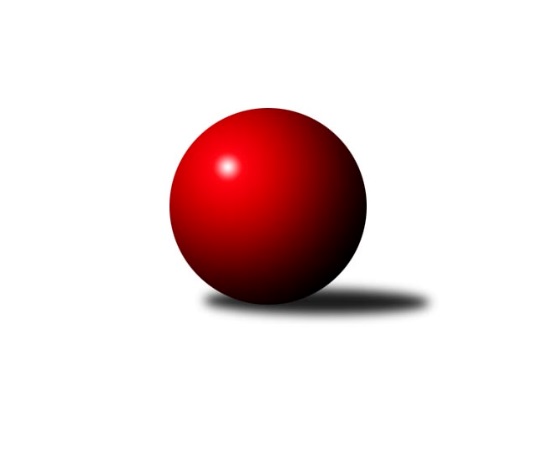 Č.6Ročník 2011/2012	22.10.2011Nejlepšího výkonu v tomto kole: 3489 dosáhlo družstvo: TJ Rostex Vyškov ˝A˝2. KLM B 2011/2012Výsledky 6. kolaSouhrnný přehled výsledků:TJ Valašské Meziříčí	- KK Slovan Rosice	5:3	3421:3403	14.0:10.0	22.10.KK Moravská Slávia Brno ˝B˝	- TJ Rostex Vyškov ˝A˝	2:6	3383:3489	8.0:16.0	22.10.KK Blansko 	- KK Zábřeh	4:4	3320:3345	11.0:13.0	22.10.SK Baník Ratiškovice	- HKK Olomouc ˝A˝	6:2	3290:3190	14.0:10.0	22.10.KK Moravská Slávia Brno ˝A˝	- TJ Opava˝A˝	5:3	3441:3337	11.5:12.5	22.10.Sokol Přemyslovice˝A˝	- KK Šumperk˝A˝	5:3	3147:3082	12.0:12.0	22.10.Tabulka družstev:	1.	TJ Valašské Meziříčí	6	5	1	0	37.0 : 11.0 	95.5 : 48.5 	 3356	11	2.	KK Slovan Rosice	6	5	0	1	31.0 : 17.0 	81.0 : 63.0 	 3366	10	3.	SK Baník Ratiškovice	6	4	0	2	29.0 : 19.0 	68.0 : 76.0 	 3203	8	4.	KK Blansko	6	3	2	1	27.5 : 20.5 	72.5 : 71.5 	 3291	8	5.	TJ Rostex Vyškov ˝A˝	6	4	0	2	27.0 : 21.0 	78.5 : 65.5 	 3351	8	6.	KK Moravská Slávia Brno ˝A˝	6	4	0	2	25.0 : 23.0 	77.5 : 66.5 	 3362	8	7.	KK Zábřeh	6	2	2	2	26.0 : 22.0 	80.5 : 63.5 	 3288	6	8.	TJ Opava˝A˝	6	2	0	4	22.0 : 26.0 	68.5 : 75.5 	 3333	4	9.	Sokol Přemyslovice˝A˝	6	2	0	4	15.0 : 33.0 	58.0 : 86.0 	 3154	4	10.	HKK Olomouc ˝A˝	6	1	1	4	20.0 : 28.0 	68.5 : 75.5 	 3242	3	11.	KK Moravská Slávia Brno ˝B˝	6	1	0	5	19.0 : 29.0 	66.5 : 77.5 	 3238	2	12.	KK Šumperk˝A˝	6	0	0	6	9.5 : 38.5 	49.0 : 95.0 	 3178	0Podrobné výsledky kola:	 TJ Valašské Meziříčí	3421	5:3	3403	KK Slovan Rosice	David Volek	141 	 140 	 152 	155	588 	 3:1 	 580 	 138	155 	 141	146	Jaromír Šula	Radim Metelka	146 	 141 	 132 	145	564 	 2:2 	 568 	 147	127 	 152	142	Dalibor Matyáš	Vladimír Výrek	147 	 131 	 141 	132	551 	 1:3 	 578 	 160	151 	 142	125	Karel Ustohal *1	Luboš Gassmann	146 	 145 	 163 	143	597 	 4:0 	 529 	 136	135 	 122	136	Ivo Fabík	Dalibor Tuček	139 	 147 	 137 	158	581 	 3:1 	 543 	 147	126 	 131	139	Miroslav Ptáček	Tomáš Cabák	128 	 155 	 120 	137	540 	 1:3 	 605 	 144	147 	 138	176	Jiří Axman st.rozhodčí: střídání: *1 od 1. hodu Petr Streubel st.Nejlepší výkon utkání: 605 - Jiří Axman st.	 KK Moravská Slávia Brno ˝B˝	3383	2:6	3489	TJ Rostex Vyškov ˝A˝	Petr Mika	127 	 139 	 154 	148	568 	 1.5:2.5 	 576 	 128	153 	 147	148	Erik Gordík	Štěpán Večerka	140 	 135 	 136 	177	588 	 3.5:0.5 	 536 	 140	130 	 123	143	Jiří Trávníček	Pavel Dvořák	130 	 136 	 132 	141	539 	 0:4 	 604 	 151	152 	 158	143	Eduard Varga	Pavel Palian	142 	 133 	 163 	154	592 	 2:2 	 572 	 149	134 	 146	143	Aleš Staněk	Lubomír Kalakaj	153 	 143 	 142 	116	554 	 1:3 	 584 	 147	148 	 143	146	Petr Pevný	Radim Hostinský	128 	 135 	 147 	132	542 	 0:4 	 617 	 135	160 	 163	159	Kamil Bednářrozhodčí: Nejlepší výkon utkání: 617 - Kamil Bednář	 KK Blansko 	3320	4:4	3345	KK Zábřeh	Karel Kolařík	158 	 137 	 141 	135	571 	 0:4 	 647 	 163	151 	 168	165	Josef Sitta	Ondřej Němec	121 	 136 	 123 	123	503 	 0:4 	 574 	 162	145 	 135	132	Martin Sitta	Ladislav Novotný	113 	 144 	 145 	141	543 	 3:1 	 547 	 144	138 	 141	124	Lukáš Horňák	Roman Porubský	160 	 141 	 140 	146	587 	 4:0 	 497 	 120	119 	 116	142	Pavel Hrdlička *1	Martin Honc	160 	 127 	 133 	143	563 	 2:2 	 530 	 135	132 	 139	124	Miloslav Hýbl	Roman Flek	152 	 137 	 137 	127	553 	 2:2 	 550 	 163	127 	 121	139	Jiří Flídrrozhodčí: střídání: *1 od 66. hodu Zdeněk ŠvubNejlepší výkon utkání: 647 - Josef Sitta	 SK Baník Ratiškovice	3290	6:2	3190	HKK Olomouc ˝A˝	Jakub Toman	124 	 136 	 145 	129	534 	 1:3 	 570 	 128	125 	 162	155	Josef Šrámek	Luděk Rychlovský	142 	 137 	 159 	129	567 	 3:1 	 522 	 158	112 	 133	119	Matouš Krajzinger	Josef Něnička	157 	 143 	 147 	129	576 	 3:1 	 511 	 145	113 	 121	132	Leopold Jašek	Josef Toman	124 	 134 	 149 	130	537 	 3:1 	 501 	 122	113 	 134	132	Jiří Němec	Jakub Tomančák	140 	 133 	 152 	119	544 	 1:3 	 571 	 158	139 	 135	139	Radek Havran	Viktor Výleta	121 	 153 	 125 	133	532 	 3:1 	 515 	 131	145 	 119	120	Marian Hošekrozhodčí: Nejlepší výkon utkání: 576 - Josef Něnička	 KK Moravská Slávia Brno ˝A˝	3441	5:3	3337	TJ Opava˝A˝	Peter Zaťko	136 	 142 	 148 	145	571 	 1:3 	 596 	 144	145 	 143	164	Radim Marek	Stanislav Žáček	154 	 137 	 178 	150	619 	 3:1 	 565 	 143	141 	 132	149	Přemysl Žáček	Dalibor Dvorník	129 	 135 	 106 	119	489 	 1:3 	 523 	 131	131 	 137	124	Petr Wolf	Miroslav Milan	147 	 164 	 176 	164	651 	 4:0 	 518 	 136	131 	 129	122	Milan Janyška	Zdeněk Vránek	141 	 143 	 128 	143	555 	 0.5:3.5 	 600 	 167	154 	 136	143	Jiří Vícha	Michal Kellner	132 	 123 	 141 	160	556 	 2:2 	 535 	 134	142 	 122	137	Petr Bracekrozhodčí: Nejlepší výkon utkání: 651 - Miroslav Milan	 Sokol Přemyslovice˝A˝	3147	5:3	3082	KK Šumperk˝A˝	Ladislav Stárek	148 	 137 	 119 	125	529 	 1:3 	 550 	 143	140 	 138	129	Josef Touš	Ivo Mrhal ml.	156 	 128 	 143 	136	563 	 2:2 	 538 	 137	144 	 120	137	Miroslav Smrčka	Vojtěch Jurníček *1	125 	 122 	 119 	146	512 	 1:3 	 509 	 128	129 	 130	122	Jaroslav Vymazal	Milan Zezulka	133 	 113 	 130 	127	503 	 2:2 	 509 	 126	129 	 132	122	Jaroslav Sedlář	Pavel Lužný	118 	 140 	 122 	135	515 	 2:2 	 504 	 113	132 	 123	136	Marek Zapletal	Jiří Zezulka st.	137 	 142 	 128 	118	525 	 4:0 	 472 	 120	117 	 123	112	Martin Sedlářrozhodčí: střídání: *1 od 31. hodu Miroslav OndrouchNejlepší výkon utkání: 563 - Ivo Mrhal ml.Pořadí jednotlivců:	jméno hráče	družstvo	celkem	plné	dorážka	chyby	poměr kuž.	Maximum	1.	Miroslav Milan 	KK Moravská Slávia Brno ˝A˝	589.42	381.6	207.8	2.1	3/3	(651)	2.	Roman Porubský 	KK Blansko 	585.33	369.5	215.8	1.7	3/3	(604)	3.	Jiří Vícha 	TJ Opava˝A˝	581.83	389.1	192.8	0.8	4/4	(600)	4.	Milan Klika 	KK Moravská Slávia Brno ˝A˝	580.00	376.3	203.7	1.3	3/3	(609)	5.	Radim Metelka 	TJ Valašské Meziříčí	579.08	373.4	205.7	2.7	4/4	(598)	6.	Martin Sitta 	KK Zábřeh	576.25	366.9	209.3	1.5	4/4	(617)	7.	Radek Havran 	HKK Olomouc ˝A˝	575.83	368.2	207.7	1.2	4/4	(594)	8.	Stanislav Žáček 	KK Moravská Slávia Brno ˝A˝	573.88	383.5	190.4	1.5	2/3	(619)	9.	Dalibor Matyáš 	KK Slovan Rosice	573.50	375.7	197.8	3.4	5/5	(598)	10.	Vladimír Výrek 	TJ Valašské Meziříčí	571.83	369.5	202.3	1.3	3/4	(612)	11.	Josef Sitta 	KK Zábřeh	570.83	377.0	193.8	3.0	4/4	(647)	12.	Kamil Bednář 	TJ Rostex Vyškov ˝A˝	566.10	367.9	198.2	4.4	5/5	(617)	13.	Erik Gordík 	TJ Rostex Vyškov ˝A˝	565.60	374.3	191.3	2.2	5/5	(577)	14.	Radim Marek 	TJ Opava˝A˝	564.75	371.6	193.1	2.1	4/4	(596)	15.	Petr Pevný 	TJ Rostex Vyškov ˝A˝	563.50	364.5	199.0	1.6	5/5	(593)	16.	Jaromír Šula 	KK Slovan Rosice	563.40	369.2	194.2	0.8	5/5	(590)	17.	Ondřej Němec 	KK Blansko 	562.75	375.4	187.3	3.3	3/3	(609)	18.	Petr Streubel  st.	KK Slovan Rosice	562.25	377.8	184.5	5.4	4/5	(578)	19.	Jiří Axman  st.	KK Slovan Rosice	561.60	370.0	191.6	3.2	5/5	(605)	20.	David Volek 	TJ Valašské Meziříčí	560.58	365.3	195.3	2.1	4/4	(595)	21.	Přemysl Žáček 	TJ Opava˝A˝	559.00	365.8	193.2	1.8	3/4	(575)	22.	Luděk Rychlovský 	SK Baník Ratiškovice	558.08	359.3	198.8	2.8	3/3	(585)	23.	Dalibor Tuček 	TJ Valašské Meziříčí	558.08	366.7	191.4	1.8	4/4	(620)	24.	Eduard Varga 	TJ Rostex Vyškov ˝A˝	557.80	373.7	184.1	4.1	5/5	(604)	25.	Aleš Staněk 	TJ Rostex Vyškov ˝A˝	556.70	368.4	188.3	4.5	5/5	(572)	26.	Tomáš Cabák 	TJ Valašské Meziříčí	556.42	369.6	186.8	2.8	4/4	(589)	27.	Štěpán Večerka 	KK Moravská Slávia Brno ˝B˝	555.33	367.9	187.4	3.5	3/3	(627)	28.	Ivo Fabík 	KK Slovan Rosice	555.20	366.9	188.3	2.5	5/5	(580)	29.	Miroslav Ptáček 	KK Slovan Rosice	553.90	371.7	182.2	3.9	5/5	(592)	30.	Vladimír Konečný 	TJ Opava˝A˝	553.22	366.8	186.4	2.9	3/4	(567)	31.	Peter Zaťko 	KK Moravská Slávia Brno ˝A˝	550.67	358.3	192.4	5.5	3/3	(590)	32.	Petr Mika 	KK Moravská Slávia Brno ˝B˝	550.25	368.5	181.8	3.3	3/3	(569)	33.	Pavel Palian 	KK Moravská Slávia Brno ˝B˝	550.08	369.4	180.7	1.6	3/3	(642)	34.	Michal Juroška 	TJ Valašské Meziříčí	550.00	353.7	196.3	3.3	3/4	(577)	35.	Josef Touš 	KK Šumperk˝A˝	549.60	364.0	185.6	1.6	5/5	(606)	36.	Jiří Němec 	HKK Olomouc ˝A˝	548.17	367.7	180.5	3.4	4/4	(583)	37.	Michal Kellner 	KK Moravská Slávia Brno ˝A˝	547.33	359.3	188.0	3.3	3/3	(582)	38.	Lukáš Horňák 	KK Zábřeh	547.33	364.3	183.1	3.3	4/4	(582)	39.	Petr Wolf 	TJ Opava˝A˝	546.67	358.7	188.0	1.7	3/4	(574)	40.	Zdeněk Vránek 	KK Moravská Slávia Brno ˝A˝	546.33	363.4	182.9	3.4	3/3	(584)	41.	Petr Bracek 	TJ Opava˝A˝	544.88	347.3	197.6	2.8	4/4	(553)	42.	Martin Honc 	KK Blansko 	544.83	357.3	187.5	1.8	3/3	(563)	43.	Josef Šrámek 	HKK Olomouc ˝A˝	543.67	356.3	187.3	4.3	3/4	(570)	44.	Jiří Flídr 	KK Zábřeh	543.33	358.5	184.8	3.3	4/4	(573)	45.	Jakub Tomančák 	SK Baník Ratiškovice	543.25	355.9	187.3	3.8	3/3	(554)	46.	Jiří Trávníček 	TJ Rostex Vyškov ˝A˝	542.75	361.5	181.3	3.4	4/5	(559)	47.	Ladislav Stárek 	Sokol Přemyslovice˝A˝	541.92	362.1	179.8	3.2	4/4	(566)	48.	Luboš Gassmann 	TJ Valašské Meziříčí	539.67	355.3	184.3	2.3	3/4	(597)	49.	Radim Hostinský 	KK Moravská Slávia Brno ˝B˝	539.50	363.5	176.0	2.5	2/3	(542)	50.	Jiří Zezulka st. 	Sokol Přemyslovice˝A˝	539.17	360.5	178.7	3.1	4/4	(590)	51.	Pavel Dvořák 	KK Moravská Slávia Brno ˝B˝	538.75	363.6	175.2	4.0	3/3	(555)	52.	Jakub Toman 	SK Baník Ratiškovice	537.78	371.6	166.2	6.4	3/3	(555)	53.	Jaroslav Vymazal 	KK Šumperk˝A˝	537.20	361.2	176.0	4.0	5/5	(558)	54.	Jaroslav Sedlář 	KK Šumperk˝A˝	536.50	364.2	172.3	5.0	5/5	(555)	55.	Miloslav Hýbl 	KK Zábřeh	536.08	358.1	178.0	2.6	4/4	(571)	56.	Ladislav Novotný 	KK Blansko 	535.75	365.3	170.4	4.9	3/3	(603)	57.	Karel Kolařík 	KK Blansko 	532.75	357.3	175.5	5.0	3/3	(571)	58.	Milan Janyška 	TJ Opava˝A˝	532.67	365.8	166.9	4.2	3/4	(601)	59.	Matouš Krajzinger 	HKK Olomouc ˝A˝	532.17	354.7	177.5	7.0	3/4	(566)	60.	Ivo Mrhal  ml.	Sokol Přemyslovice˝A˝	530.11	356.8	173.3	5.3	3/4	(563)	61.	Roman Flek 	KK Blansko 	529.08	351.5	177.6	5.6	3/3	(553)	62.	Miroslav Smrčka 	KK Šumperk˝A˝	528.30	354.7	173.6	3.3	5/5	(552)	63.	Leopold Jašek 	HKK Olomouc ˝A˝	528.11	363.6	164.6	6.4	3/4	(545)	64.	Viktor Výleta 	SK Baník Ratiškovice	527.63	355.3	172.4	4.3	2/3	(564)	65.	Dalibor Dvorník 	KK Moravská Slávia Brno ˝A˝	526.83	358.7	168.2	4.5	2/3	(553)	66.	Jan Bernatík 	KK Moravská Slávia Brno ˝B˝	526.50	359.8	166.7	7.2	2/3	(552)	67.	Lubomír Kalakaj 	KK Moravská Slávia Brno ˝B˝	525.50	353.4	172.1	6.1	2/3	(567)	68.	Josef Toman 	SK Baník Ratiškovice	523.83	357.1	166.8	5.5	3/3	(566)	69.	Vojtěch Jurníček 	Sokol Přemyslovice˝A˝	522.50	351.9	170.6	4.9	4/4	(563)	70.	Marek Zapletal 	KK Šumperk˝A˝	520.60	355.2	165.4	4.2	5/5	(548)	71.	Marian Hošek 	HKK Olomouc ˝A˝	520.00	349.3	170.7	4.5	3/4	(534)	72.	Pavel Lužný 	Sokol Přemyslovice˝A˝	519.83	357.4	162.4	6.0	4/4	(541)	73.	Pavel Hrdlička 	KK Zábřeh	519.78	350.0	169.8	5.4	3/4	(555)	74.	Josef Něnička 	SK Baník Ratiškovice	519.17	352.1	167.1	7.3	3/3	(576)	75.	Martin Sedlář 	KK Šumperk˝A˝	514.40	351.7	162.7	10.0	5/5	(574)	76.	Milan Zezulka 	Sokol Přemyslovice˝A˝	506.17	344.0	162.2	7.9	4/4	(554)		Karel Ustohal 	KK Slovan Rosice	580.00	377.0	203.0	2.0	1/5	(580)		Jiří Zezulka 	HKK Olomouc ˝A˝	563.17	369.8	193.3	3.7	2/4	(596)		Petr Mecerod 	KK Slovan Rosice	547.00	393.0	154.0	4.0	1/5	(547)		Jan Tögel 	HKK Olomouc ˝A˝	537.00	361.0	176.0	6.0	1/4	(537)		Jiří Chrastina 	TJ Rostex Vyškov ˝A˝	535.00	365.0	170.0	3.0	1/5	(535)		Petr Bábíček 	SK Baník Ratiškovice	516.00	345.0	171.0	6.0	1/3	(516)		Miroslav Ondrouch 	Sokol Přemyslovice˝A˝	515.00	359.0	156.0	8.0	1/4	(515)		Miroslav Adámek 	KK Šumperk˝A˝	466.00	343.0	123.0	13.0	1/5	(466)Sportovně technické informace:Starty náhradníků:registrační číslo	jméno a příjmení 	datum startu 	družstvo	číslo startu
Hráči dopsaní na soupisku:registrační číslo	jméno a příjmení 	datum startu 	družstvo	Program dalšího kola:7. kolo29.10.2011	so	9:00	HKK Olomouc ˝A˝ - KK Moravská Slávia Brno ˝B˝	29.10.2011	so	9:30	KK Šumperk˝A˝ - KK Moravská Slávia Brno ˝A˝	29.10.2011	so	10:00	TJ Opava˝A˝ - KK Blansko 	29.10.2011	so	13:30	TJ Rostex Vyškov ˝A˝ - TJ Valašské Meziříčí	29.10.2011	so	14:00	KK Slovan Rosice - Sokol Přemyslovice˝A˝	29.10.2011	so	15:30	KK Zábřeh - SK Baník Ratiškovice	Nejlepší šestka kola - absolutněNejlepší šestka kola - absolutněNejlepší šestka kola - absolutněNejlepší šestka kola - absolutněNejlepší šestka kola - dle průměru kuželenNejlepší šestka kola - dle průměru kuželenNejlepší šestka kola - dle průměru kuželenNejlepší šestka kola - dle průměru kuželenNejlepší šestka kola - dle průměru kuželenPočetJménoNázev týmuVýkonPočetJménoNázev týmuPrůměr (%)Výkon4xMiroslav MilanSlávia Brno A6512xJosef SittaZábřeh A118.766472xJosef SittaZábřeh A6473xMiroslav MilanSlávia Brno A115.066513xStanislav ŽáčekSlávia Brno A6191xStanislav ŽáčekSlávia Brno A109.416191xKamil BednářVyškov A6171xKamil BednářVyškov A109.066171xJiří Axman st.Rosice6051xJiří Axman st.Rosice108.786051xEduard VargaVyškov A6044xRoman PorubskýBlansko107.75587